BOOKING WITH CHRISTOPHERSON BUSINESS TRAVELVERY IMPORTANT!! CHECK YOUR PROFILE TO ENSURE YOU ARE LISTED IN THE CORRECT AGENCYGo to cbtravel.com and click on Air Portal LoginLogin to Air Portal using your state authorized email address and your password.On the upper right-hand side in Air Portal click on your name then View Travel Profile Under Company Information you will find your Agency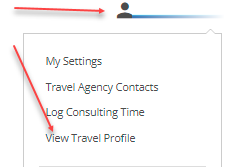 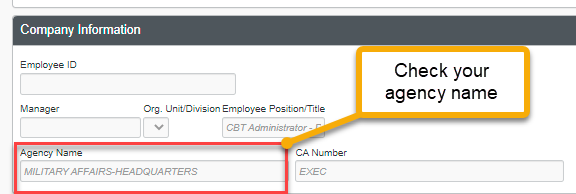 IF THIS INFORMATION IS NOT CORRECT IT WILL DELAY YOUR TICKET PROCESS AND POSSIBLY CAUSE THE TICKET PRICE TO INCREASE.REACH OUT TO ONLINESUPPORT@CBTRAVEL.COM TO UPDATE WITH THE CORRECT AGENCY NAME.